                                                             РЕШЕНИЕ                            33- заседание 						              27 –созыва          В соответствии с положениями Конституции Российской Федерации, Федерального закона от 06.10.2003г. №131-ФЗ «Об общих принципах организации местного самоуправления в Российской Федерации», Конституции  Республики Башкортостан, Закона Республики Башкортостан  от 23.07.1998г.№175-з «О порядке  присвоения имен государственных и  общественных деятелей улицам, площадям и другим составным частям населенных пунктов, организациям в Республике Башкортостан», Устава сельского поселения в целях приведения в соответствие с требованиями действующего федерального законодательства Совет Сельского поселения Тучубаевский сельсовет муниципального района  Балтачевский район Республики Башкортостан  р е ш и л:     1. Внести в Порядок присвоения наименований улицам, площадям и иным территориям проживания граждан в населенных пунктах сельского поселения Тучубаевский сельсовет муниципального района  Балтачевский район Республики Башкортостан (далее – Порядок), утвержденное решением Совета Сельского поселения Тучубаевский сельсовет муниципального района  Балтачевский район Республики Башкортостан  №17/100  от 10 августа 2012 г., следующие изменения и дополнения:Пункт  2.3 Порядка дополнить подпунктом 2.3.1.1. По вопросам присвоения имен государственных и общественных деятелей улицам, площадям и другим составным частям населенных пунктов Республики Башкортостан в представительный орган муниципального района, на территории которого расположен объект присвоения имени государственного и общественного деятеля, вносится ходатайство. 2. Ходатайство в соответствующий представительный орган муниципального района, в Правительство Республики Башкортостан о присвоении имени государственного и общественного деятеля улицам, площадям и другим составным частям населенных пунктов имеют право вносить: а) органы государственной власти Российской Федерации и Республики Башкортостан;б) органы местного самоуправления;в) общественные объединения, трудовые коллективы;г) граждане, организации.2.Настоящее решение обнародовать на информационном стенде Администрации сельского поселения Тучубаевский сельсовет после его государственной регистрации.              Глава сельского поселения:	          Д.Ф.Гафуров с. Тучубаево 25 апреля 2018 г.№ 33/156БАШКОРТОСТАН  РЕСПУБЛИКАҺЫБАЛТАС   РАЙОНЫ
МУНИЦИПАЛЬ   РАЙОНЫНЫҢ
ТУСЫБАЙ  АУЫЛ  СОВЕТЫ 
АУЫЛ  БИЛӘМӘҺЕ  СОВЕТЫ452985,Балтас районы,Тусыбай ауылы ,Колхоз урамы, 68Тел. (34753) 2-55-68,2-55-91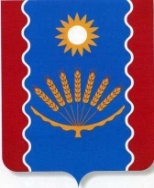 	         РЕСПУБЛИКА БАШКОРТОСТАН СОВЕТ  СЕЛЬСКОГО  ПОСЕЛЕНИЯ
ТУЧУБАЕВСКИЙ  СЕЛЬСОВЕТ
МУНИЦИПАЛЬНОГО   РАЙОНА
БАЛТАЧЕВСКИЙ   РАЙОН452985,Балтачевский район,с.Тучубаево,ул.Колхозная,68Тел. (34753)2-55-68, 2-55-91«О внесении изменений в решение Совета сельского поселения от 10.08.2012 года  № 17/100  «Об утверждении Порядка присвоения наименований улицам, площадям и иным территориям проживания граждан в населенных пунктах сельского поселения  Тучубаевский сельсовет муниципального района Балтачевский район Республики Башкортостан»